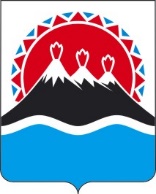 П О С Т А Н О В Л Е Н И ЕПРАВИТЕЛЬСТВАКАМЧАТСКОГО КРАЯг. Петропавловск-КамчатскийВ целях реализации Федерального закона от 27.07.2010 № 210-ФЗ 
«Об организации предоставления государственных и муниципальных услуг», 
в соответствии с частью 5 статьи 4 Федерального закона от 30.12.2020 № 509-ФЗ «О внесении изменений в отдельные законодательные акты Российской Федерации», постановлением Правительства Российской Федерации 
от 24.03.2022 № 454 «Об особенностях организации предоставления государственных услуг, а также разработки и принятия административных регламентов предоставления государственных услуг в 2022 году»ПРАВИТЕЛЬСТВО ПОСТАНОВЛЯЕТ:При разработке и принятии нормативных правовых актов, предусматривающих утверждение административных регламентов предоставления государственных услуг (далее – административные регламенты), требования Порядка разработки и утверждения административных регламентов предоставления государственных услуг исполнительными органами государственной власти Камчатского края и Порядка согласования 
и проведения экспертизы проектов административных регламентов предоставления государственных услуг исполнительными органами государственной власти Камчатского края, утвержденных постановлением Правительства Камчатского края от 14.12.2018 № 528-П (далее – Порядок разработки и утверждения административных регламентов, Порядок согласования и проведения экспертизы проектов административных регламентов), предусматривающие необходимость осуществления разработки, согласования, проведения экспертизы Министерства экономического развития Камчатского края, утверждения административных регламентов в федеральной государственной информационной системе «Федеральный реестр государственных и муниципальных услуг (функций)», не применяются 
до 31.12.2023 года.Структура и содержание административного регламента должны соответствовать разделу 2 Порядка разработки и утверждения административных регламентов.При наличии оснований для внесения изменений 
в административный регламент разрабатывается и принимается нормативный правовой акт о внесении изменений в административный регламент с учетом части 1 настоящего постановления, а также требований, предусмотренных разделом 2 Порядка разработки и утверждения административных регламентов.Настоящее постановление вступает в силу после дня его официального опубликования.[Дата регистрации]№[Номер документа]Об особенностях разработки 
и принятия административных регламентов предоставления государственных услуг в 2022-2023 годахПредседатель Правительства Камчатского края[горизонтальный штамп подписи 1]Е.А. Чекин